KLASA: 112-02/19-01/2URBROJ: 2170/1-06-02/2-19-2Rijeka, 22. siječnja 2019.Župan Primorsko-goranske županije, temeljem članka 19. Zakona o službenicima i namještenicima u lokalnoj i područnoj (regionalnoj) samoupravi („Narodne novine“ broj 86/08, 61/11 i 4/18), objavljuje slijedećeUPUTE I OBAVIJESTI KANDIDATIMA / KANDIDATKINJAMAkoji podnose prijavu na JAVNI NATJEČAJ ZA IMENOVANJE PROČELNIKA / PROČELNICEUPRAVNOG ODJELA ZA KULTURU, SPORT I TEHNIČKU KULTURU PRIMORSKO-GORANSKE ŽUPANIJEOPIS POSLOVA radnog mjesta PROČELNIK / PROČELNICA UPRAVNOG ODJELA ZA KULTURU, SPORT I TEHNIČKU KULTURU: II. PODACI O PLAĆI:Plaća je utvrđena Odlukom o koeficijentima za obračun plaća službenika i namještenika u upravnim tijelima Primorsko-goranske županije („Službene novine Primorsko-goranske županije“ broj 36/10, 12/11 i 36/14).Osnovnu plaću službenika raspoređenog na radno mjesto pročelnik čini umnožak koeficijenta složenosti poslova radnog mjesta koji iznosi 4,17 i osnovice za obračun plaće, uvećan za 0,5% za svaku navršenu godinu radnog staža.Osnovica za obračun plaće službenika i namještenika u upravnim odjelima  službama Primorsko-goranske županije utvrđena je Odlukom Župana i iznosi 4.840,00 kuna bruto.III. NAČIN OBAVLJANJA PRETHODNE PROVJERE ZNANJA I SPOSOBNOSTI KANDIDATA / KANDIDATKINJA:Maksimalan broj bodova koje kandidati / kandidatkinje mogu ostvariti na prethodnoj provjeri znanja i sposobnosti iznosi 20 bodova (10 bodova iz pisanog testiranja i 10 bodova temeljem provedenog intervjua).Prethodnoj provjeri znanja i sposobnosti mogu pristupiti samo kandidati / kandidatkinje koji ispunjavaju formalne uvjete natječaja i koji dobiju poseban pisani poziv na adresu navedenu u prijavi.Pisano testiranje kandidata / kandidatkinja sastoji se od općeg i posebnog dijela, sa ukupno 20 pitanja.Opći dio testiranja sastoji se od provjere poznavanja osnova ustavnog ustrojstva Republike Hrvatske, sustava lokalne i područne (regionalne) samouprave, službeničkih odnosa u lokalnoj i područnoj (regionalnoj) samoupravi, upravnog postupka i upravnih sporova, uredskog poslovanja i sustava Europske unije.Posebni dio testiranja sastoji se od provjere poznavanja zakona i drugih propisa vezanih uz djelokrug rada Upravnog odjela za kulturu, sport i tehničku kulturu Primorsko-goranske županije i opisa poslova radnog mjesta pročelnika. Intervju se provodi samo s kandidatima / kandidatkinjama koji ostvare najmanje ili više od 50% bodova na provedenom pisanom testiranju.Vrijeme održavanja prethodne provjere znanja i sposobnosti objaviti će se najmanje 5 dana prije održavanja provjere na web stranici Primorsko-goranske županije www.pgz.hr i na oglasnoj ploči Upravnog odjela za kulturu, sport i tehničku kulturu Primorsko goranske županije na adresi Rijeka, Ciottina 17b.	Pravni i drugi izvori za pripremanje kandidata za testiranje jesu:	Opći dio:Ustav Republike Hrvatske (''Narodne novine'' broj 56/90, 135/97, 8/98 – pročišćeni tekst, 113/00, 124/00 – pročišćeni tekst, 28/01, 41/01 – pročišćeni tekst, 55/01 – ispr., 76/10, 85/10 – pročišćeni tekst i 5/14)Zakon o lokalnoj i područnoj (regionalnoj) samoupravi (''Narodne novine'' broj 33/01, 60/01 – vjerodostojno tumačenje, 129/05, 109/07, 125/08, 36/09, 150/11, 144/12,  19/13 – pročišćeni tekst i 137/15 – ispravak i 123/17) Zakon o službenicima i namještenicima  u lokalnoj i područnoj (regionalnoj) samoupravi (''Narodne novine'' broj 86/08, 61/11 i 4/18)Zakon o  proračunu  („Narodne novine“ broj 87/08, 136/12 i 15/15)Zakon o financiranju jedinica lokalne i područne (regionalne) samouprave („Narodne novine“ broj 127/17)Zakon o općem upravnom postupku (''Narodne novine'' broj 47/09)Zakon o upravnim sporovima (''Narodne novine'' broj 20/10, 143/12, 152/14, 94/16 i 29/17)Uredba o uredskom poslovanju (''Narodne novine'' broj 7/09)Sustav Europske unije (Službena internetska stranica Europske unije - europa.eu  http://europa.eu/index_hr. - institucije i tijela EU).Posebni dio:Zakon o financiranju javnih potreba u kulturi („Narodne novine“ broj 47/90, 27/93 i 38/09)Zakon o muzejima („Narodne novine“ broj 61/18) Zakon o sportu („Narodne novine“ broj 71/06, 150/08 – Uredba, 124/10, 124/11, 86/12, 94/13, 85/15 i 19/16)Zakon o tehničkoj kulturi („Narodne novine“ broj 76/93, 11/94, 38/09) Zakon o ustanovama („Narodne novine“ broj 76/93, 29/97, 47/99 i 35/08)           Ž u p a n             v.r. Zlatko Komadina, dipl.ing.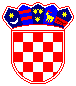         REPUBLIKA HRVATSKA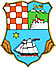   PRIMORSKO-GORANSKA ŽUPANIJA                                                     Ž u p a n                       upravlja radom Upravnog odjela, uključujući planiranje i raspoređivanje poslova na službenike Upravnog odjelaprema potrebi savjetuje službenike o načinu rješavanja radnih zadataka te nadzire pravovremenost i kvalitetu njihova izvršenjapotpisuje akte iz djelokruga Upravnog odjelakoordinira i ujednačava rad službenika održavanjem sastanaka i individualnih konzultacija, razmatranjem problema u radu i davanjem prijedloga za njihovo rješavanjesudjeluje u izradi strategija, projekata i drugih akata iz područja koja su u djelokrugu rada Upravnog odjela te stručno obrađuje najsloženija pitanja i rješava strateške zadaćesudjeluje u radu stručnih radnih tijela i ostalih skupina po nalogu Župana kao predstavnik Upravnog odjelapredlaže mjere unapređenja rada Upravnog odjelabrine se o pripremi akata za Župana i Županijsku skupštinu za čiju je stručnu izradu zadužen, te osigurava provođenje tih i drugih akata koji se odnose na djelokrug Upravnog odjelaobavlja i druge poslove po nalogu Župana i Zamjenika župana